Sujet  « SPORT »Vocabulaire thématiqueLe sport et les épreuves sportivesfaire du sport, pratiquer un sportle sport amateur / le sport professionnelles sports d’équipe / les sports individuels les sports d’hiver / les sports d’étéun sport extrêmeun sportif / une sportiveun entraîneur / une entraîneuseentraîner qn, s’entraîner, un entraînement une équipe : une équipe universitaire, nationale, olympiqueles compétitions sportives (f, pl)la finale, la demi-finalele tournoi : un tournoi de tennisle championnat : remporter un championnatun champion, une championne : le champion de saut en longueur ; le champion de France, d’Europe, du monde, aux Jeux olympiquesle record : détenir le record du monde, battre le record du mondela médaille : la médaille d’or, d’argent, de bronzeun adversairele scoregagner // perdrela victoire // la défaite // le match nulle gagnant, le vainqueur // le perdantun(e) fervent(e) de sport : personne passionnée de sportun supporter (anglic.), un supporteur, une supportriceLes différentes disciplines sportivesVoici une liste des sports les plus connus, classés par catégories ordinaires. Certains sports peuvent appartenir à plusieurs catégories.L'athlétisme : la course à pied, la course d’obstacles, la course de relais, le lancer du disque, le lancer du javelot, le lancer du marteau, le lancer du poids, le saut en longueur, le saut en hauteur, le saut à la perche...Les sports collectifs : le baseball, le basket-ball, le volley-ball, le football, le football en salle, le handball [-bal], le hockey sur gazon, le hockey sur glace, le rugby...Les sports mécaniques : le sport automobile (la course automobile sur un circuit) Ex. les 24 Heures du Mans , le rallye automobile (sur route) Ex. le rallye Monte Carlo, le karting, le sport motocycliste... Les sports de raquette : le badminton, le tennis, le tennis de table (ou le ping-pong)... Les sports équestres : l’équitation, le polo, le saut d’obstacles... Les arts martiaux : l’aïkido, le judo, le karaté, le sumo, le taekwondo...Les sports de combat : la boxe, le kick-boxing, l’escrime (f), la lutte gréco-romaine, la lutte libre...Les sports de force : la musculation, le fitness, l’haltérophilie, le powerlifting, le tir à la corde...Les sports de glace : le hockey sur glace, la luge, le patinage artistique, le patinage de vitesse...Les sports de glisse : le ski alpin, le ski de fond, le ski de vitesse, le saut à ski, le biathlon, le snowboard... Les sports nautiques : l’aviron (m), la natation, la natation synchronisée, la planche à voile, le plongeon, la plongée sous-marine, le rafting, le ski nautique, le surf, la voile, le water-polo... Les sports aériens : l’aéromodélisme, le cerf-volant, le deltaplane, le parachutisme... Les sports de cible : le billard, le bowling, les fléchettes (f, pl), la pétanque, le tir, le tir à l’arc...Les sports de plein air et de nature : l’alpinisme, l’escalade sportive, la pêche sportive, la randonnée pédestre...Autres sports : le jogging, la marche nordique, le cyclisme, la gymnastique, le parkour, le skateboard, le patinage à roulettes ou roller, le BMX...Les équipements sportifsun terrain de sportun stadeun gymnase, un gym (fam) [Les gymnases de grande dimension sont le plus souvent nommés « palais des sports ».]une piscineune patinoireun court [kur] de tennis un hippodromeun vélodromeun boulodrome : terrain pour le jeu de boules (pour la pétanque)Le matériel sportifles appareils de musculationun tapis roulantun vélo d’appartement ou vélo d’intérieurles agrès (m, pl) : appareils utilisés en gymnastique sportive (anneaux, barres, poutre, etc.), en éducation physique (corde à grimper)...un haltère : instrument formé de deux masses métalliques sphériques ou de disques de fonte, réunis par une tigeun poids : 1) objet de métal à la masse déterminée ; 2) sphère métallique qu’on lance d’un seul bras le plus loin possible dans les concours d’athlétismeun fitballun ballon : un ballon de football, de basket, de volley, de handball, de rugby une balle : une balle de tennis, de tennis de table, de baseballun volantune raquetteun palet : un palet de hockey sur glaceune crosse : une crosse de hockeyun club de golf : crosse de golfune batteun filetun trampolinele hula hooples patins à glace (m, pl), les patins à roulettesles skis (m, pl)un skateboard ou skate : planche à roulettesun snowboardExercices de lexique1. Trouvez le mot qui correspond à ces définitions dans le Vocabulaire thématique.1) personne qui pratique un ou plusieurs sports ;2) personne qui entraîne des sportifs ;3) se préparer par des exercices à une compétition, un exercice, un combat, etc. ;4) épreuves sportives opposant plusieurs équipes ou concurrents ;5) performance sportive officiellement constatée et surpassant toute autre performance précédente dans la même épreuve ou discipline ;6) nombre de points acquis par chaque équipe ou par chaque adversaire dans un match ;7) établissement et salle où on se livre à des exercices sportifs ;8) une machine d'exercice physique qui reproduit la marche ou la course à pied ;9) appareils destinés à faire des exercices visant à développer la musculature ;10) chaussures dont la semelle est munie de roulettes pour glisser sur le sol.2. En vous servant du Vocabulaire thématique, remplacez les mots et les expressions ci-dessous par un mot ou une expression antonyme.1) le sport professionnel ;2) les sports d’équipe ;3) les sports d’hiver ;4) gagner ;5) la victoire ;6) le gagnant.3. Devinez de qui ou de quoi on parle. Écrivez vos réponses.1) groupe de joueurs, de sportifs associés en nombre déterminé ;2) dernière épreuve d’une compétition par élimination ;3) épreuve sportive servant à désigner le concurrent ou l’équipe qui participera à la finale ;4) compétition où le vainqueur (un individu ou une équipe) reçoit le titre de champion ;5) pièce de métal donnée en prix dans certains concours, certaines épreuves sportives ;6) personne qu’on affronte, contre qui on lutte ;7) personne passionnée de sport ;8) spectateur qui encourage une équipe ou un sportif en particulier dans le cadre d’une compétition ;9) gymnase de grande dimension ;10) bassin artificiel dans lequel on nage ;11) lieu aménagé pour le patinage sur glace ;12) terrain de tennis ;13) piste pour les courses cyclistes ;14) terrain pour le jeu de boules.4. Reliez les sports et les catégories auxquelles ils appartiennent : 5. Où pratique-t-on les sports suivants ? Reliez les deux parties :6. Expliquez en français :un sportif ;un entraîneur ;un fervent de sport ;un supporteur ;un adversaire ;le gagnant ;le perdant ;un sport extrême ;les compétitions sportives ;un match nul.7. Répondez aux questions suivantes.Quels sports appartiennent à l’athlétisme ?Quels sont les sports collectifs ?Quels sont les sports mécaniques ?Quels sont les sports de raquette ?Quels sont les sports équestres ?Quels sont les arts martiaux ?Quels sont les sports de combat ?Quels sont les sports de force ?Quels sont les sports de glace ?Quels sont les sports de glisse ?Quels sont les sports nautiques ?Quels sont les sports aériens ?Quels sont les sports de cible ?Quels sont les sports de plein air et de nature ?Quels autres sports peut-on nommer ?Quels équipements sportifs existe-t-il et quels sports y sont pratiqués ?Quel matériel sportif y a-t-il ?Texte A     Le sport en FranceL'accroissement de la pratique du sport est une conséquence de l'attention que l'homme d'aujourd'hui porte à son corps et à son équilibre. Le sport est considéré par les Français comme un loisir plutôt que comme un moyen de compétition, la détente est plus importante que la performance. Les activités les plus pratiquées sont le vélo, la marche, la natation, suivies par le footing-jogging, les boules et les sports d'hiver. En club, ce sont le football et le tennis qui sont les plus pratiqués. Les sports de plein air se sont beaucoup développés ces dernières années, en particulier la pratique de la randonnée à pied ou à vélo.Le sport se pratique plutôt en groupe, principalement en famille ou avec des amis. Les femmes sont moins sportives que les hommes. Certains sports sont marqués sexuellement, par exemple, la gymnastique, le patinage sur glace et la danse attirent une majorité de femmes, mais les sports collectifs, à part le basket et le volley, ainsi que les sports « violents » (arts martiaux, chasse, sports mécaniques...) et les sports aquatiques sont en majorité pratiqués par les hommes.Les enfants influencés par les médias et l'image des grands champions qu’ils véhiculent s’intéressent de plus en plus au sport. Le développement des équipements sportifs a favorisé cet engouement.Le cyclismeLe cyclisme est le sport le plus pratiqué juste devant la randonnée pédestre. L'équipement est considérables : 68 % des Français possèdent un vélo, la moyenne en est de deux par foyer. L’usage est avant tout orienté vers les loisirs : balade et sport. 36 % des Français déclarent utiliser le vélo comme moyen de déplacement.Le Tour de France cycliste est un événement sportif international très populaire. Il se déroule chaque année au mois de juillet, les cyclistes effectuent un circuit d'environ 3000 km. Certains spectateurs n'hésitent pas à attendre plusieurs jours au bord de route pour voir passer très vite leur équipe favorite et le premier du classement général, qui porte un maillot jaune. Une vingtaine de villes étapes hébèrgent les cyclistes, la caravane publicitaire et de nombreux touristes. Pour ces villes le Tour représente un apport financier important. La Grande Boucle se termine traditionnellement à Paris sur les Champs-Élysées. La randonnée pédestreLa marche est une activité qui rencontre un grand succès depuis quelques années ; sans doute à cause d'un intérêt croissant pour la nature (flore, faune, paysages) et du développement d'un tourisme vert. C'est un sport qui se pratique individuellement, en famille ou en groupe, et qui séduit les seniors.Le footballLe foot est à la fois un sport et un spectacle. Les supporters (90 % sont des hommes) se déplacent chaque semaine pour assister aux rencontres du championnat de France. Les grandes compétitions, relayées par les médias, sont des temps forts de la vie collective. C’est la fédération de football qui compte le plus grand nombre de licenciés, mais leur nombre a tendance à diminuer (un peu moins de 2 millions).Le rugbyAlors que le football est présent sur l'ensemble du territoire français, le rugby est essentiellement pratiqué dans le Sud-Ouest. L'audience du rugby à la télévision est comparable à celle du football, ce qui est remarquable dans la mesure où le rugby compte huit fois moins de licenciés que le football.Les jeux de boulesLe jeu de boule est un sport très populaire et très ancien. Il y a différentes sortes de jeux, la Lyonnaise et la pétanque sont les plus répandus et sont tous deux considérés comme des sports. La pétanque occupe la sixième place en France par le nombre de ses licenciés.Jouer aux boules est à la portée de tout le monde, et les parties de pétanque animent les places des villages les soirs d'été.Les sports d'hiverLes sports d'hiver concernent les catégories sociales les plus aisées, seulement 9 % des Français peuvent les pratiquer, et essentiellement les moins de 45 ans. Le ski alpin et le surf arrivent en tête des activités. Si le ski de fond est en baisse, la pratique de la raquette, peu coûteuse et ne nécessitant pas une condition physique exceptionnelle, séduit de plus en plus de vacanciers. Les stations des Alpes sont les plus recherchées pour l'étendue des domaines skiables et l'altitude, mais certains délaissent les « usines à neige » au profit de stations plus modestes à l'ambiance plus familiale. On skie dans les Pyrénées, le Jura, les Vosges et même en Corse.Les grands événements sportifsBeaucoup de Français restent spectateurs des grands événements sportifs. Parmi les principales manifestations sportives en France, on peut citer :le cyclisme : le fameux Tour de France qui existe depuis 1903, et dure environ un mois (juin-juillet) ; le tennis : le Tournoi de Roland-Garros (1925) ;le sport automobile : les 24 heures du Mans (1923) ; le rallye automobile Monte-Carlo (1911) ; le Paris-Dakar (1978) ;le sport motocycliste : le Bol d’or (1922) ;les courses de chevaux : le Grand Prix de Paris à Longchamp, le Prix de l’Arc de Triomphe, le Prix d’Amérique à Vincennes, le Prix de Diane à Chantilly ;le football : la Coupe de France et le Championnat de France de football ;le rugby : le Championnat de France de rugby ;la voile : le Tour de France à la voile (1978).Compréhension du texte1. Trouvez dans le texte les équivalents français :зростання заняття спортомприділяти увагу своєму тілузасіб змаганнярозслаблення; відпочинокспортивне досягненнянайпопулярніші види спортувелосипед; велоспортходьбаплаваннябіг підтюпцемгра в кулізимові види спортувиди спорту на свіжому повітрів останні рокитривалі прогулянки пішки чи на велосипедікатання на ковзанахколективні види спортужорстокі види спортубойові мистецтвамоторні види спорту (в яких використовуються транспортні засоби)водні види спортуобраз великих чемпіонівспортивне спорядженнязахоплення, пристрастьзасіб пересуванняміжнародна спортивна подіяздійснювати пробігжовта майкарекламний караванзустрічати великий успіхзростаючий інтерес до природирозвиток зеленого туризмуприваблювати літніх людей видовище, шоувболівальникибути присутнім на зустрічах чемпіонату Франціїкількість спортсменів, що мають членський квитокзменшуватисябути доступним всіможивляти сільські майдани, площізимові види спортунайбагатші соціальні категоріїгірськолижний спортбігові лижіходьба на снігоступахдорогийфізичний станвідпочиваючіатмосфера (більш) сімейнавеликі спортивні подіїскачкипарусний спорт2. Répondez aux questions suivantes :1. Quelle est l’attitude des Français à l’égard du sport ?2. Quelles activités sportives sont les plus pratiquées ?3. Qui pratique plus le sport : les femmes ou les hommes ? Quels sports sont plutôt féminins ? Lesquels sont plutôt masculins ?4. Est-ce que les enfants s’intéressent au sport ? Qu’est-ce qui a favorisé cet engouement ?5. Est-ce que le cyclisme est développé en France ? Quelle course cycliste française a une renommée internationale ?6. Est-ce que la randonnée pédestre a un grand succès ?7. Quel sport d’équipe compte le plus grand nombre de licenciés ?8. Est-ce que le rugby est pratiqué en France ?9. Est-ce que les jeux de boules sont répandus ?10. Est-ce que les sports d’hiver sont développés ? Où peut-on skier en France ?11. Quels sont les grands événements sportifs en France ?Texte complémentairePierre de CoubertinComplétez le texte avec les mots de la liste. La ............... (3) de Coubertin était : « Voir loin, parler franc, agir ferme », mais même lui n’aurait pu prédire à quel point sa vision des Jeux allait transformer cette manifestation en l’un des ............... (4) les plus importants de notre histoire, touchant des milliards de personnes sur terre et s’invitant dans presque chaque foyer de la planète.Il est difficile d’imaginer la tâche herculéenne que Pierre de Coubertin a dû mener pour rétablir, à lui tout seul ou presque, les ............... (5) à la fin du XIXe siècle. Le baron de Coubertin a toujours affirmé que le sport organisé permettait de renforcer non seulement le corps, mais aussi la volonté et l’esprit. À son époque cependant, la plupart de ses concitoyens considéraient le sport comme une ............... (6) , préjudiciable au savoir et à l’intellect. C’est donc souvent avec indifférence, voire avec une franche résistance, que son appel au rétablissement des Jeux fut reçu. Pierre de Coubertin reconnut des années plus tard que son projet était « un rêve et une chimère ».Malgré tous ces obstacles, il continua d’œuvrer avec détermination, offrant de son temps et de sa fortune pour donner un ............... (7) aux Jeux olympiques de l’Antiquité. Fort de sa remarquable intelligence, de son absolue certitude et de sa grande force de caractère, il gagna progressivement le soutien et la confiance de groupes d’individus partageant le même état d’esprit que lui. Dans un délai étonnamment court, ceux-ci allaient devenir les membres fondateurs du CIO en 1894. Deux ans plus tard, Athènes accueillait la ............... (8) des Jeux olympiques de l’ère moderne.Pierre de Coubertin fut le deuxième président du CIO et son mandat de vingt-neuf ans (1896-1925) le plus long de l’histoire olympique. Il consacra l’essentiel du reste de sa vie à veiller au ............... (9) et à la pureté de la compétition. Le Mouvement olympique a eu sa part de difficultés, mais grâce à Coubertin, il a survécu, laissant un héritage dont des milliards de personnes continuent de bénéficier. Outre les Jeux olympiques, il nous a donné les ............... (10) – l’un des symboles les plus facilement identifiables dans le monde, les cérémonies d’ouverture et de clôture, le serment des athlètes, la Charte olympique et le Musée olympique. QuestionnaireQui est Pierre de Coubertin ? Par quoi est-il connu ?Quelle devise personnelle avait-il ? Pour quoi militait-il ?Comment était l’attitude des gens à l’égard du sport au XIXe siècle ?Comment Pierre de Coubertin a-t-il réussi à rénover les Jeux olympiques de l'ère moderne ?En quelle année est-ce que la première édition des Jeux olympiques a eu lieu ? Où ?A quoi est-ce que Pierre de Coubertin a consacré le reste de sa vie ? Quel héritage a-t-il laissé à l’humanité ?Texte B     Le Tour de FranceLe Tour de France est une compétition cycliste par étapes créée en 1903 par Henri Desgrange*. Il se déroule chaque année en France, au mois de juillet. Il se tient actuellement sur plus de 3 500 kilomètres. « Le Tour » ou encore « la Grande Boucle », tel qu'on le nomme aussi en France, est considéré comme l'épreuve cycliste la plus prestigieuse au monde. Le premier Tour de France a été organisé en 1903 : 2428 km à courir en six étapes. Quelques étapes avaient plus de 500 km. Un jour, Louis Garin, le premier vainqueur était resté sur son vélo pendant plus de dix-huit heures. Les coureurs roulaient, nuit et jour, sur de mauvaises routes.Aujourd'hui les étapes sont plus nombreuses et plus courtes. Les coureurs traversent une vingtaine d’étapes, y compris plusieurs étapes de plaine et de montagne. Pendant un mois, ils font chaque jour 200 ou 300 kilomètres. On les appelle « les géants de la route ». Les routes sont bonnes et permettent le passage des coureurs et d'une grande caravane : voitures publicitaires, motos de la police et des reporters, voitures du directeur du Tour et des directeurs sportifs, des mécaniciens, etc. Les meilleures équipes et les meilleurs coureurs montrent une énergie et un courage extraordinaire. Le Tour de France est utilisé par de nombreuses firmes pour faire la publicité de leurs marchandises. Le Tour, c'est vrai, est une affaire commerciale.Le Tour de France dure 23 jours. Le lieu de départ est toujours différent, mais la destination est la même : la Grande Boucle se termine traditionnellement à Paris sur les Champs-Élysées. Us et coutumes du Tour de FranceLe maillot jaune du leader du classement général est l’un des symboles les plus emblématiques du Tour de France. La couleur jaune rappelle celle du journal L’Auto (ancêtre de L’Équipe), organisateur de l’épreuve. La signature d’Henri Desgrange, le fameux HD, orne ce maillot distinctif qui a été créé en 1919.Environ une heure avant le passage des coureurs, la caravane du Tour passe et distribue des objets en tout genre. Les véhicules sont le plus souvent insolites et décorés avec de la publicité. Ce défilé publicitaire a été créé en 1930 et connaît toujours un immense succès auprès des spectateurs.Les spectateurs étaient estimés à 100 000 lors de la première édition ; ils sont plus de 12 millions aujourd’hui aux bords des routes du Tour et plus de 3,5 milliards à suivre le Tour devant la télévision. Radio-Tour informe spectateurs, journalistes et directeurs sportifs de tous les événements ponctuant la course en temps réel. Malgré la multiplication récente des moyens de communication, « Radio-Tour » est aujourd’hui encore essentielle pour tous les intervenants du Tour.La Poste fait suivre le courrier des coureurs sur le Tour. Ainsi, il est possible, et même recommandé aux supporters, d’écrire à leur coureur préféré durant l’épreuve. Chaque jour, le facteur du Tour fait sa tournée et, d’étape en étape, délivre le courrier des fans aux coureurs. On publie un classement des coureurs recevant le plus de lettres de fans durant l’épreuve.La lanterne rouge désigne le dernier du classement général. C’est une référence aux feux rouges qui signalent l’arrière d’un véhicule. La voiture balai circule derrière les derniers compétiteurs et a pour rôle de récupérer les coureurs qui ne peuvent plus continuer la course.Les primes du Tour de France attirent les meilleurs coureurs et les incitent à se battre pour la première place, assurant ainsi le spectacle. Le vainqueur du Tour de France gagne 500 000 euros et le montant des prix et des primes dépasse 2 millions d’euros.  CommentaireHenri Antoine Desgrange (1865-1940) est un coureur cycliste, dirigeant sportif et journaliste français. En 1903, étant directeur et rédacteur en chef du quotidien sportif parisien L'Auto, Henri Desgrange organise, à la suite d'une idée de son collaborateur, le journaliste Géo Lefèvre, une course cycliste sur route, le Tour de France. Jusqu'en 1939, il reste l'organisateur du Tour, interrompu par la guerre.Compréhension du texte1. Trouvez dans le texte les équivalents français :велозмаганняпроходити, відбуватисянайпрестижніше велосипедне змагання в світіперший переможецьвелогонщикирівнинні та гірські етапи"Велетні дороги", чемпіони велоперегоніврекламні автомобілірекламувати свої товаримісце стартумісце призначеннянорови і звичаїжовта майка лідера загальної класифікаціїнезвичайниймати величезний успіх серед глядачівна обочинах дорогв режимі реального часузасоби комунікаціїучасникивболівальникиписати своєму улюбленому велогонщикулистоношадоставляти пошту фанов бігунам«червоний ліхтар» (гонщик, що займає останнє місце)машина, що підбирає велогонщиків, які відсталинагороди Тур де Франсбитися за перше місцесума, підсумок винагород і премій2. Répondez aux questions suivantes :1. Quand est-ce que le Tour de France a été créé ? Par qui ?2. En quel mois se déroule-t-il ?3. Quelle est la longueur du circuit ?4. Comment appelle-t-on le Tour de France encore ?5. Comment a été la première édition du Tour de France ?6. Comment est le Tour de France aujourd’hui ?7. Quels sont les us et coutumes du Tour de France ?Textes complémentaires1  Le Tournoi de Roland-GarrosComplétez le texte avec les mots de la liste. Les Internationaux de France, ou Tournoi de Roland-Garros, est un tournoi de tennis sur terre battue créé en 1925 et qui se tient annuellement depuis 1928 à Paris, dans le ............ (1) Roland-Garros. Il succède au Championnat de France créé en 1891. Organisé par la ............ (2) (FFT), il se déroule sur la dernière semaine de mai et la première semaine de juin. Il est l'un des quatre tournois du Grand Chelem, le deuxième dans le ............ (3) après l'Open d'Australie en janvier. Suivent le tournoi de Wimbledon, dernière semaine de juin et première semaine de juillet, puis l'US Open en août. Le tournoi de Roland-Garros est le tournoi du Grand Chelem le mieux rémunéré. La ............ (4) du tournoi dépasse 36 millions d’euros. À la veille de l'............ (5) du tournoi, se déroule traditionnellement la journée d'exhibition (les meilleurs joueurs viennent y jouer des matchs exhibitions d'un set), dont les profits sont reversés à diverses ............ (6).Dans le cadre du tournoi de Roland-Garros a lieu le Trophée des Légendes, tournoi opposant d'anciennes .......... (7) du tennis. Créé en 1998, il se déroule durant la seconde semaine de la quinzaine des Internationaux de France. Depuis 2010, le pendant féminin du trophée des Légendes a été créé et il se déroule pendant la même ........... (8).Questionnaire1. Où et en quel mois se tient le Tournoi de Roland-Garros ?2. Quand ce tournoi a-t-il été créé ?3. Quels tournois du Grand Chelem existe-t-il ? 4. Est-ce que le Tournoi de Roland-Garros est bien rémunéré ?5. Qu’est-ce qui se déroule à la veille de l'ouverture du tournoi ?6. Quel tournoi a lieu dans le cadre du tournoi de Roland-Garros ?2   Les 24 Heures du MansComplétez le texte avec les mots de la liste. Une fois par an, Le Mans, petite ville de la région des Pays de la Loire, devient le centre du monde... de l’automobile. La ville accueille l'épreuve des 24 Heures du Mans, ............ (1) d’une durée de 24 heures. La course existe depuis 1923 et se déroule chaque année au mois de juin. C’est une des trois courses les plus ............ (2) au monde avec le Grand Prix de Monaco et les 500 miles d’Indianapolis.Quand Le Mans se met à l’heure de la course, c’est plus d’une semaine d’événements. Tout commence dès le lundi précédant le fameux week-end, avec l’............ (3) des pilotes au camp. Le mardi, les voitures sont présentées aux fans lors d’un ............ (4) dans le centre-ville du Mans. Et à partir du mercredi, il règne déjà une activité passionnée sur le circuit. Essais, entraînement libre et qualifications se déroulent en plusieurs séances, réparties sur toute la journée. Les moteurs ne se taisent pas avant minuit. Le vendredi, c’est le jour de la ............ (5) des pilotes. Ces derniers prennent place à bord de voitures de collection et défilent à travers la ville. Les fans font à chacun d’entre eux un accueil triomphal. En réponse, les pilotes leur lancent photos, casquettes et t-shirts. Et en fin de journée, on inaugure une nouvelle ............... (6) avec les empreintes des vainqueurs de l’année précédente.Le samedi et tout au long du week-end de la compétition, les ............... (7) sont nombreuses : la fête foraine, les concerts, démonstrations, défilés, séances d'autographes, expositions et bien sûr la course.Questionnaire1. Où et en quel mois se déroule la course automobile des 24 Heures du Mans ? 2. Depuis quand cette course existe-t-elle ? Est-elle prestigieuse ?3. Quels événements et animations se déroulent dans le cadre de cette course ?1) l’aéromodélisme, le cerf-volant, le deltaplane, le parachutisme ;2) le sport automobile, le sport motocycliste ;3) l’aviron, la natation, la planche à voile, le plongeon, le water-polo ;4) le lancer du javelot, le saut en longueur, la course de relais ;5) le badminton, le tennis, le tennis de table ;6) le basketball, le volley-ball, le football, le rugby ;7) l’aïkido, le judo, le karaté ;8) le hockey sur glace, la luge, le patinage artistique ;9) la boxe, l’escrime, la lutte gréco-romaine ;10) l’équitation, le polo, le saut d’obstacles ;11) l’alpinisme, l’escalade sportive, la randonnée pédestre ;12) le ski alpin, le ski de fond, le biathlon, le snowboard ;13) le billard, le bowling, les fléchettes, la pétanque.a) l’athlétisme ;b) les sports collectifs ;c) les sports mécaniques ;d) les sports de raquette ;e) les arts martiaux ;f) les sports de combat ;g) les sports de glace ;h) les sports de plein air et de nature ;i) les sports aériens ;j) les sports de cible ;k) les sports nautiques ;l) les sports de glisse ;m) les sports équestres.1) l’athlétisme et les sports collectifs en extérieur ;2) la natation, le plongeon, le water-polo ;3) le hockey sur glace, le patinage artistique ;4) le tennis ;5) les sports hippiques ;6) le cyclisme sur piste ;7) la pétanque ;8) le skateboard ;9) le roller ;10) l’escalade.a) un vélodrome ;b) un stade ;c) un court ;d) une patinoire ;e) une piscine ;f) un boulodrome ;g) un hippodrome ;h) un mur d’escalade ;i) un roller park ;j) un skatepark.a) Jeux olympiques ;b) Comité international olympique ;c) établissements scolaires ;d) événements culturels ;e) anneaux olympiques ;a) Jeux olympiques ;b) Comité international olympique ;c) établissements scolaires ;d) événements culturels ;e) anneaux olympiques ;f) première édition ;g) activité frivole ;h) nouveau souffle ;i) devise personnelle ;j) maintien des Jeux.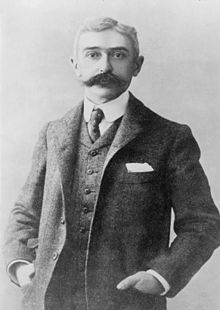 Pierre Fredy de Coubertin, baron de Coubertin, né le 1er janvier 1863 à Paris et mort le 2 septembre 1937 en Suisse à Genève, est un historien et pédagogue français, qui a particulièrement milité pour l'introduction du sport dans les ............... (1) français. Dans ce cadre, il prend part au développement du sport en France dès la fin du XIXe siècle avant d'être le rénovateur des Jeux olympiques de l'ère moderne en 1894 et de fonder le ............... (2) (CIO) dont il est le président de 1896 à 1925.Pierre Fredy de Coubertin, baron de Coubertin, né le 1er janvier 1863 à Paris et mort le 2 septembre 1937 en Suisse à Genève, est un historien et pédagogue français, qui a particulièrement milité pour l'introduction du sport dans les ............... (1) français. Dans ce cadre, il prend part au développement du sport en France dès la fin du XIXe siècle avant d'être le rénovateur des Jeux olympiques de l'ère moderne en 1894 et de fonder le ............... (2) (CIO) dont il est le président de 1896 à 1925.a) Fédération française de tennis ;b) ouverture ;c) période ;d) dotation totale ;e) calendrier ;f) stade ;g) associations caritatives ;h) gloires.a) Grande Parade ;b) grand show ;c) arrivée ;d) course automobile ;e) plaque de bronze ;f) animations ;g) prestigieuses.